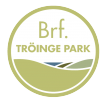 201221Föreningsnytt nr 24:Då har ännu ett år gått. Det har varit ett mörkt år då vi tyvärr har fått lära oss nya ord såsom Corona/Covid 19. Idag är det vintersolståndet och vi hoppas att solen och ljuset återkommer igen. Till dess får vi fortsätta att hålla i och hålla ut.På gång:Vi har blivit kontaktade av HSB som kommer att börja bygga det första huset av 3 hus framför oss. De kommer att börja med markarbeten v2 och börja spränga v3. De kommer spränga på dagtid med uppehåll mitt på dagen. De har kontrakterat WSP som kommer att utföra fasadbesiktning före start, montera vibrationsmätare och avvägningsdubb för att kunna göra rörelsekontroller. Styrelsen kommer också ha möten med HSB och WSP gällande byggnationen. Tanken är att de ska flytta in i första huset hösten 2022.Efter vårt medlemsmöte gällande billaddare så har vi gått vidare och sökt bidrag till 6 laddare ute och 6 laddare inne. Detta bidrag har vi beviljats och enligt mötets mening går nu arbetet vidare.Har ni funderingar  och frågor hör gärna av er till styrelsen.Fortsätt att vara rädda om varandra.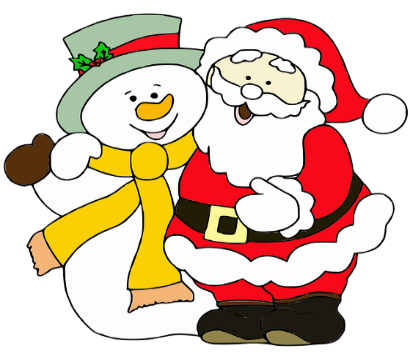 God Jul och Gott Nytt År önskar styrelsen